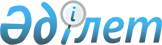 "Қазақстан Республикасының аумағын ұйымдастырудың бас схемасын әзірлеу мен келісу мәселелері жөніндегі ведомствоаралық комиссия құру туралы" Қазақстан Республикасы Үкіметінің 2011 жылғы 6 маусымдағы № 630 қаулысына өзгерістер енгізу туралы
					
			Күшін жойған
			
			
		
					Қазақстан Республикасы Үкіметінің 2013 жылғы 22 мамырдағы № 511 қаулысы. Күші жойылды - Қазақстан Республикасы Үкіметінің 2014 жылғы 9 сәуірдегі № 329 қаулысымен

      Ескерту. Күші жойылды - ҚР Үкіметінің 09.04.2014 N 329 қаулысымен.      Қазақстан Республикасының Үкіметі ҚАУЛЫ ЕТЕДІ:



      1. «Қазақстан Республикасының аумағын ұйымдастырудың бас схемасын әзірлеу мен келісу мәселелері жөніндегі ведомствоаралық комиссия құру туралы» Қазақстан Республикасы Үкіметінің 2011 жылғы 6 маусымдағы № 630 қаулысына мынадай өзгерістер енгізілсін:



      1) көрсетілген қаулымен бекітілген Қазақстан Республикасының аумағын ұйымдастырудың бас схемасын әзірлеу мен келісу мәселелері жөніндегі ведомствоаралық комиссия туралы ережеде:



      5-тармақ мынадай редакцияда жазылсын:



      «5. Қазақстан Республикасы Өңірлік даму министрлігі Комиссияның жұмысын ұйымдастырушылық-техникалық қамтамасыз етуді жүзеге асыратын Комиссияның жұмыс органы болып табылады»;



      2) көрсетілген қаулыға қосымша осы қаулыға қосымшаға сәйкес жаңа редакцияда жазылсын.



      2. Осы қаулы қол қойылған күнінен бастап қолданысқа енгізіледі.      Қазақстан Республикасының

      Премьер-Министрі                                     С. Ахметов

Қазақстан Республикасы 

Үкіметінің       

2013 жылғы 22 мамырдағы

№ 511 қаулысына    

қосымша         

Қазақстан Республикасы 

Үкіметінің       

2011 жылғы 6 маусымдағы

№ 630 қаулысына    

қосымша          

Қазақстан Республикасының аумағын ұйымдастырудың бас схемасын

әзірлеу мен келісу мәселелері жөніндегі ведомствоаралық

комиссияның құрамы
					© 2012. Қазақстан Республикасы Әділет министрлігінің «Қазақстан Республикасының Заңнама және құқықтық ақпарат институты» ШЖҚ РМК
				Сағынтаев 

Бақытжан Әбдірұлы-Қазақстан Республикасы Премьер-Министрінің бірінші орынбасары – Қазақстан Республикасының Өңірлік даму министрі, төрағаНокин

Серік Кеңесұлы-Қазақстан Республикасының Өңірлік даму вице-министрі, төрағаның орынбасарыДембай

Салауат Маханбетұлы-Қазақстан Республикасы Өңірлік даму министрлігі Сәулет, қала құрылысы және құрылыс департаментінің директоры, хатшыАқпомбаев

Иманжүсіп Латкенұлы-Қазақстан Республикасы Қорғаныс министрінің орынбасарыЕгемберді

Ерғали Қуандықұлы-Қазақстан Республикасының Еңбек және халықты әлеуметтік қорғау вице-министріНысанбаев

Ерлан Нұралыұлы-Қазақстан Республикасының Қоршаған ортаны қорғау вице-министріЖақсалиев

Бақытжан Мұхамбетқалиұлы-Қазақстан Республикасының Индустрия және жаңа технологиялар вице-министріҚасымбек

Жеңіс Махмұдұлы-Қазақстан Республикасы Көлік және коммуникация министрлігінің жауапты хатшысыҚұсайынов

Марат Әпсеметұлы -Қазақстан Республикасының Экономика және бюджеттік жоспарлау вице-министріҚырықбаев

Арман Оразбайұлы-Қазақстан Республикасының Мәдениет және ақпарат вице-министріСмайылов

Жанболат Амангелдіұлы-Қазақстан Республикасының Төтенше жағдайлар вице-министріТолыбаев

Марат Еркінұлы-Қазақстан Республикасының Ауыл шаруашылығы вице-министріТолымбаев

Берік Зиябекұлы-Қазақстан Республикасының Мұнай және газ вице-министріТөкежанов

Болат Тұрғанұлы-Қазақстан Республикасының Денсаулық сақтау вице-министріТұрғымбаев

Ерлан Заманбекұлы-Қазақстан Республикасы Ішкі істер министрінің орынбасарыАшуев

Айдын Жұмабекұлы-Қазақстан Республикасы Статистика агенттігі төрағасының орынбасарыОмаров

Мұрат Ескелдіұлы-Қазақстан Республикасы Спорт және дене шынықтыру істері агенттігі төрағасының орынбасары